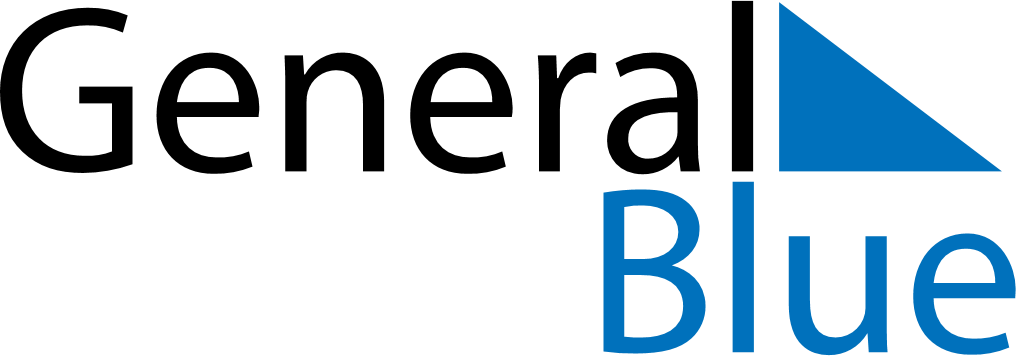 December 2077December 2077December 2077December 2077December 2077SundayMondayTuesdayWednesdayThursdayFridaySaturday12345678910111213141516171819202122232425262728293031